Correctiesleutel test jezelf 5, 6 & 7Deel 5	Opdracht 5 wb. p. 307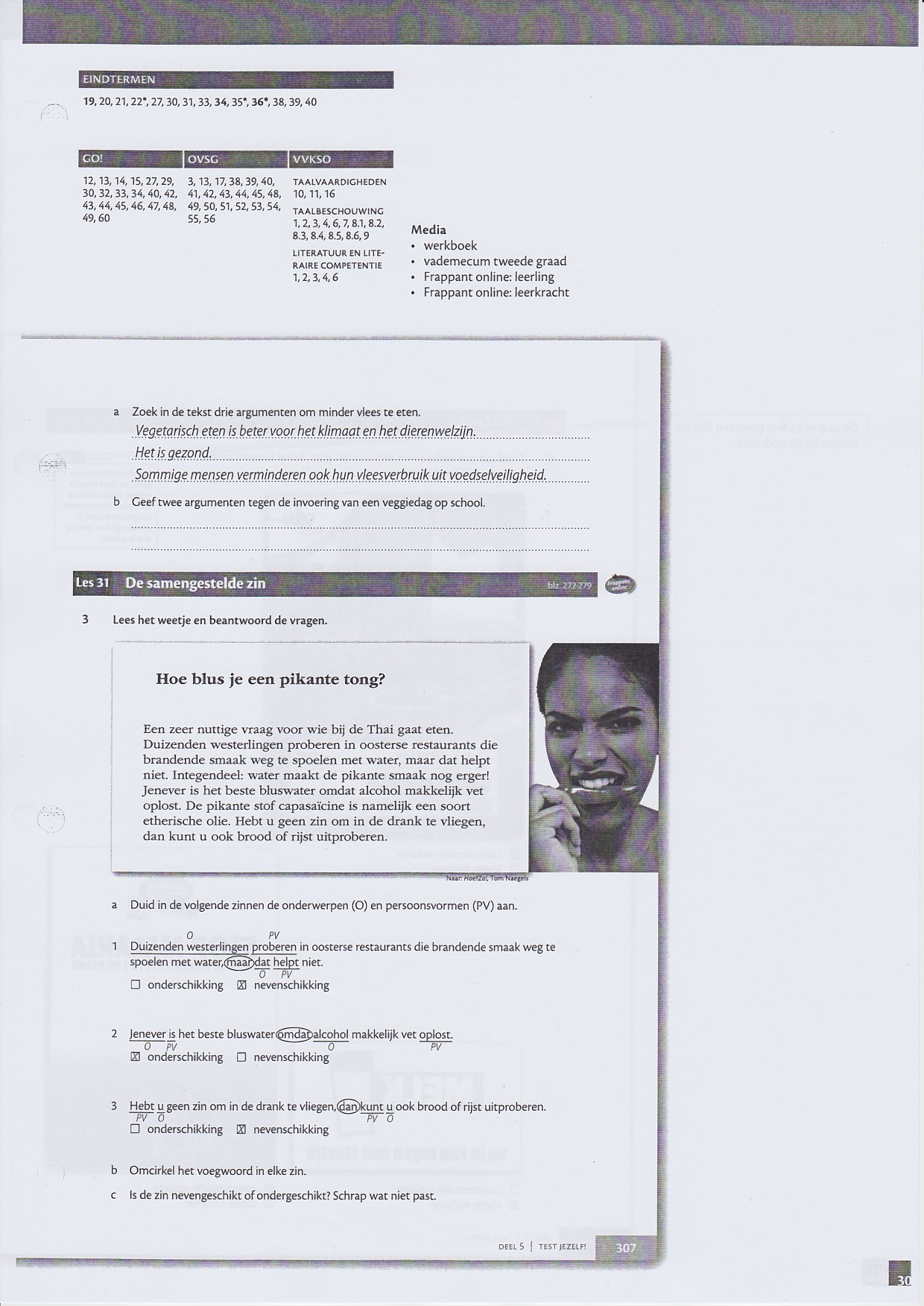 Deel 6Opdracht 7 wb.p. 371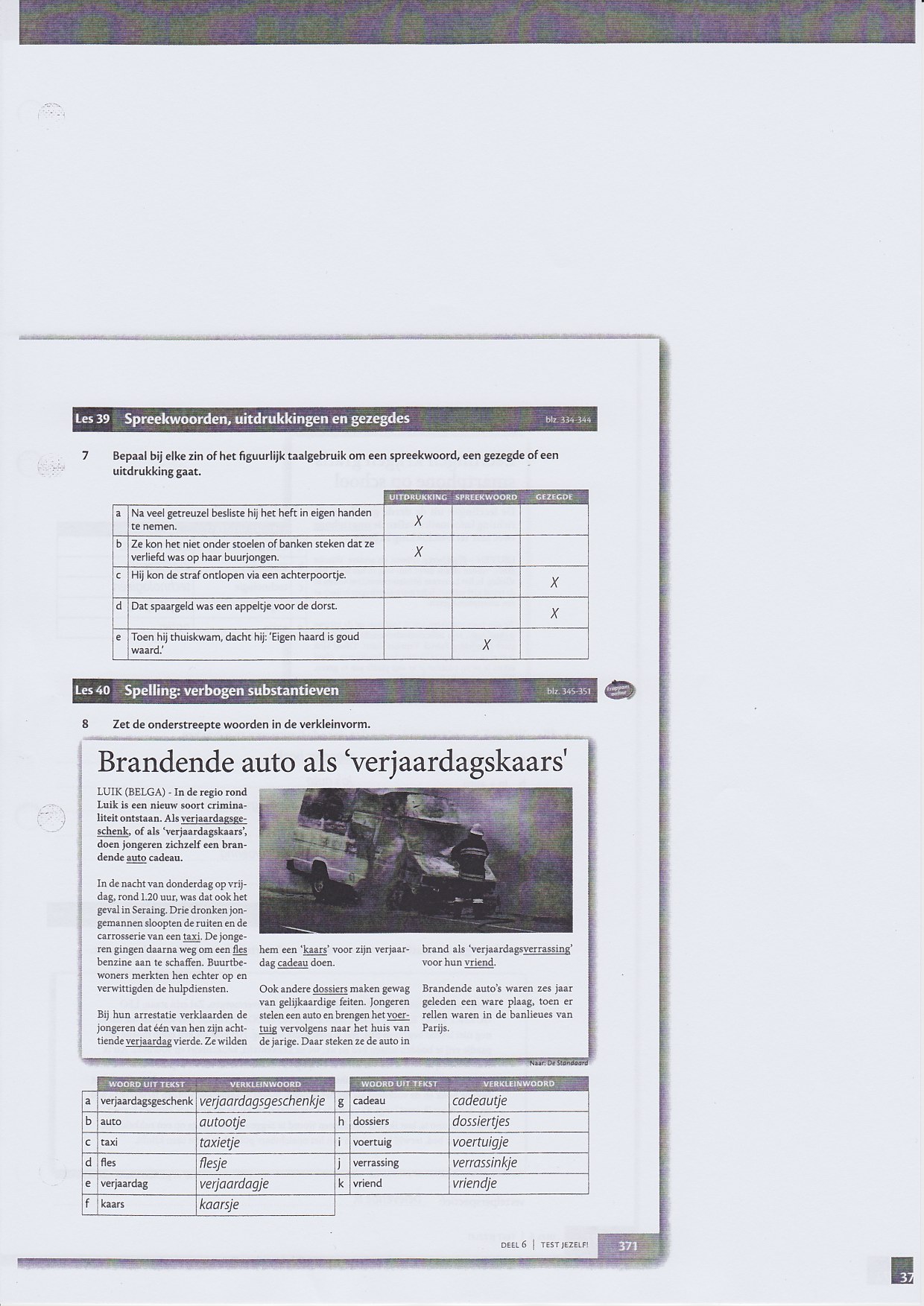 Opdracht 11 wb. p. 372- 373Fragment 1: belevende ikFragment 2: vertellende ikFragment 3: alwetende hij-vertellerFragment 4: personeel hij- vertellenDeel 7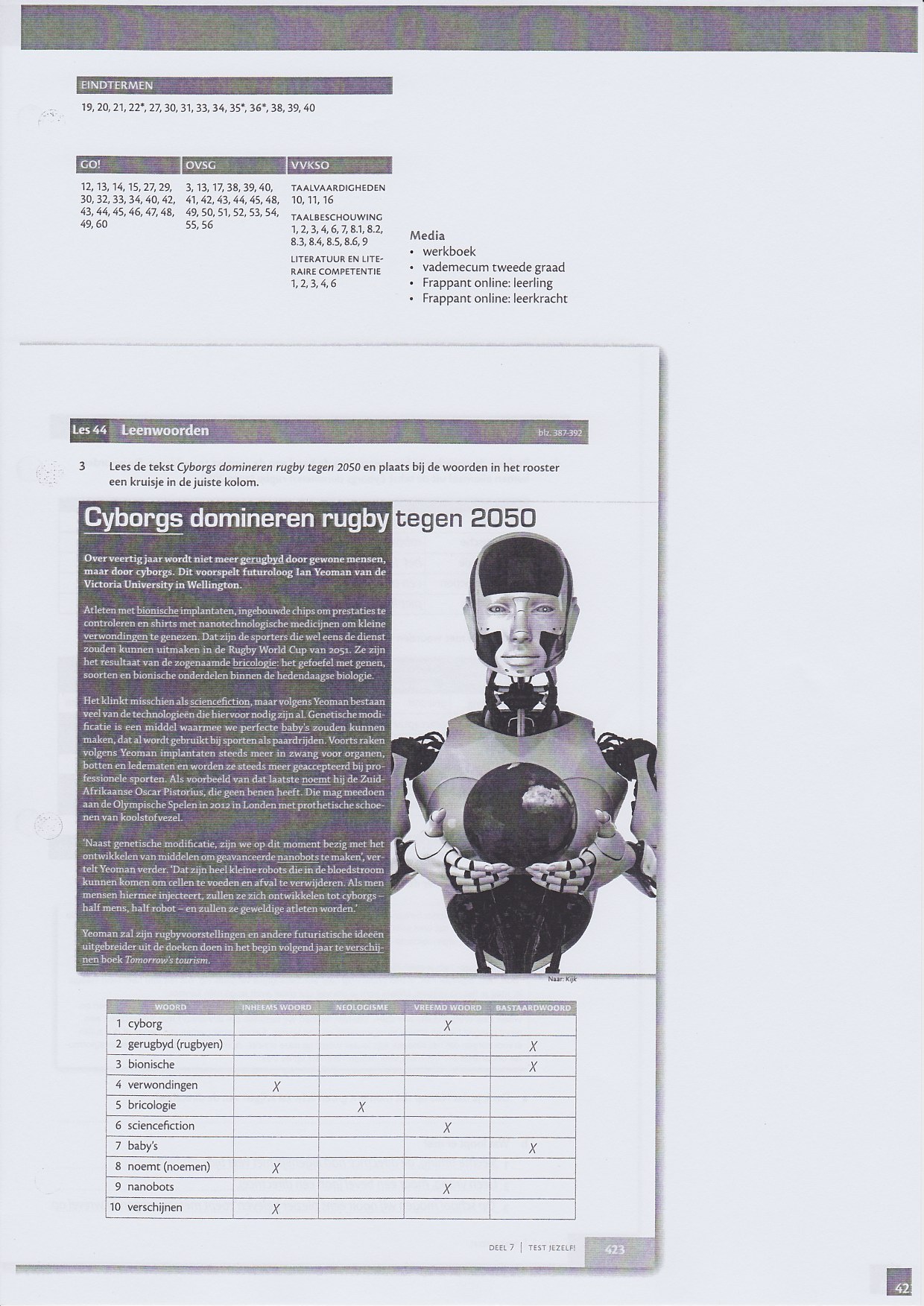 Opdracht 3 wb. p. 423